THỂ DỤC SÁNG CỦA CÁC BẠN LỚP - MGBC2Các con ơi! Bài thể dục buổi sáng với chúng mình là hoạt động đầu tiên để khởi động cho một ngày mới đấy các bạn ạ. Hoạt động này ngoài việc rèn luyện sức khỏe, thói quen tốt còn tạo cho chúng mình có một tâm thế thoải mái, sự hứng khởi để sẵn sàng tham gia các hoạt động cùng cô và các bạn trong một ngày ở trường, ở lớp nhé. Cô các bạn cùng xem một số hình ảnh thể dục sáng của lớp MGBC2 của chúng mình nhé.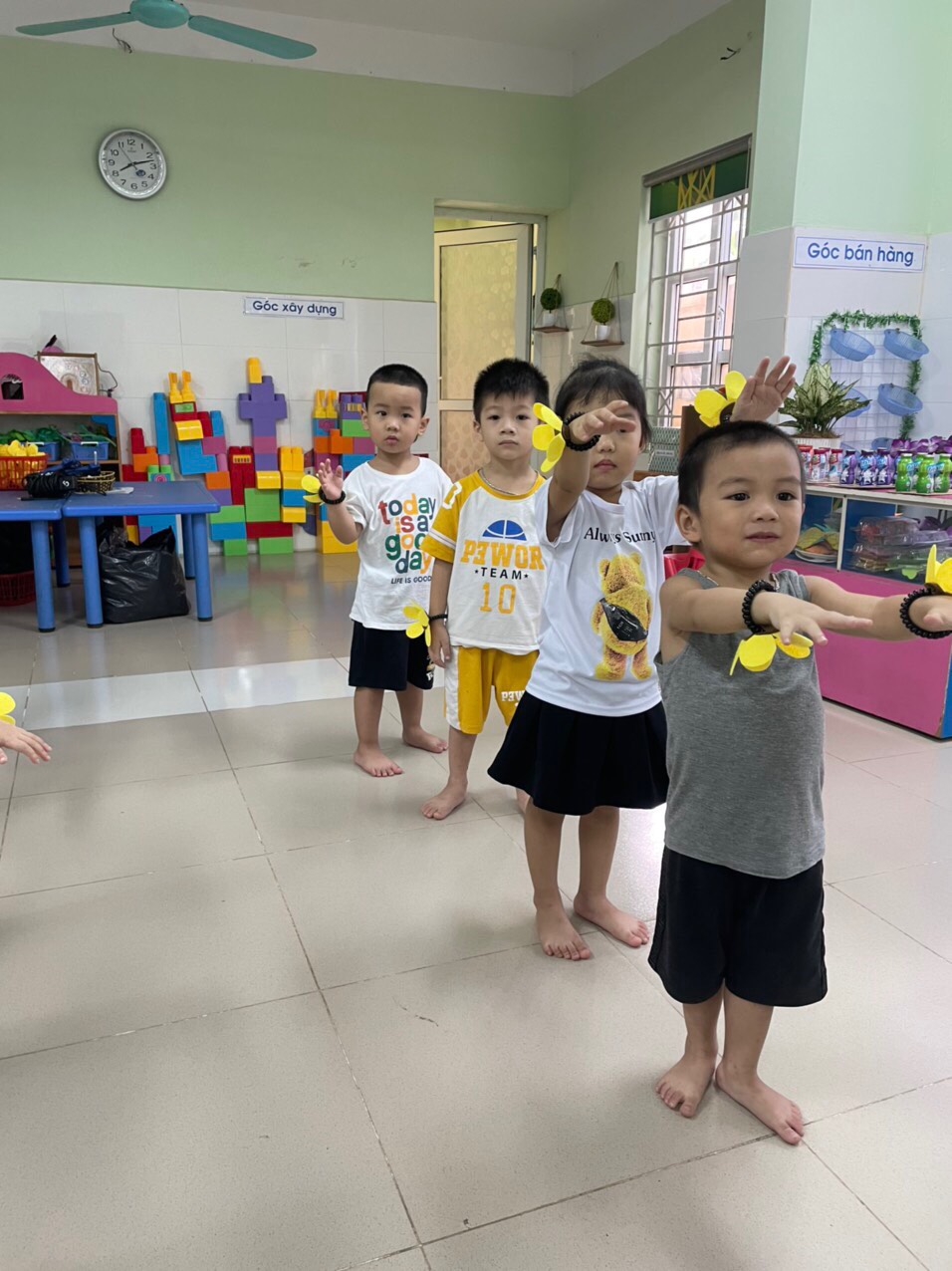 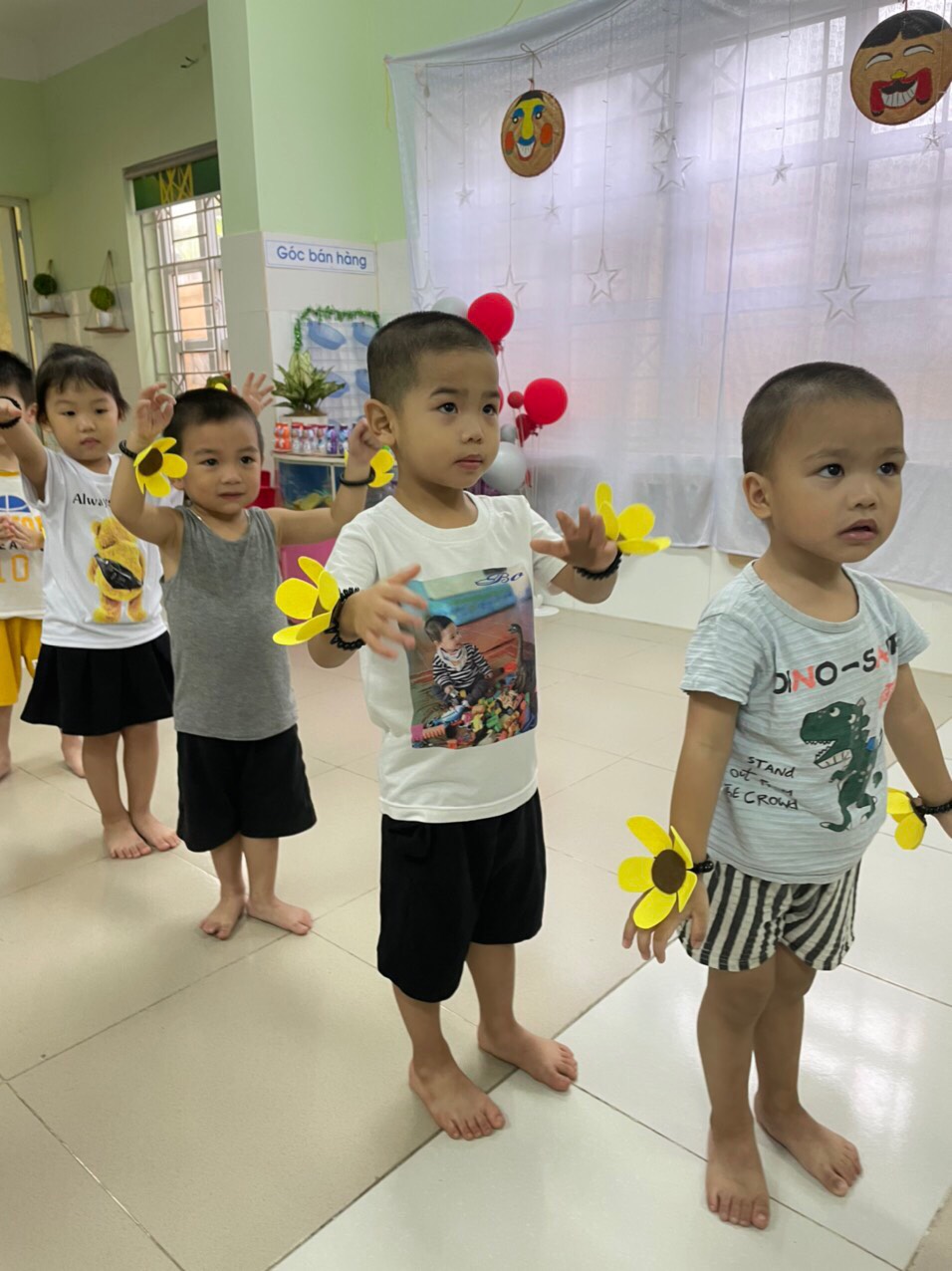 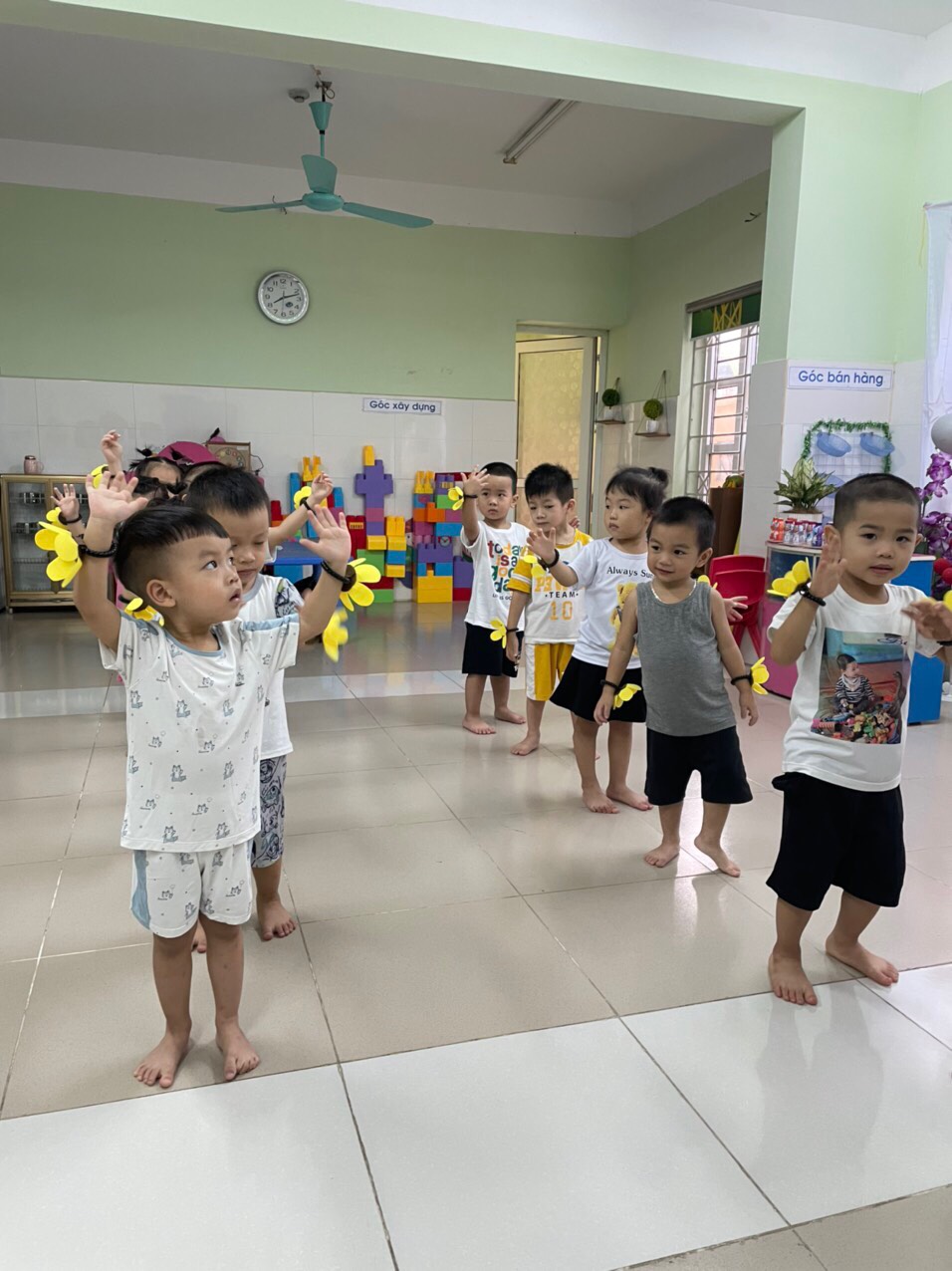 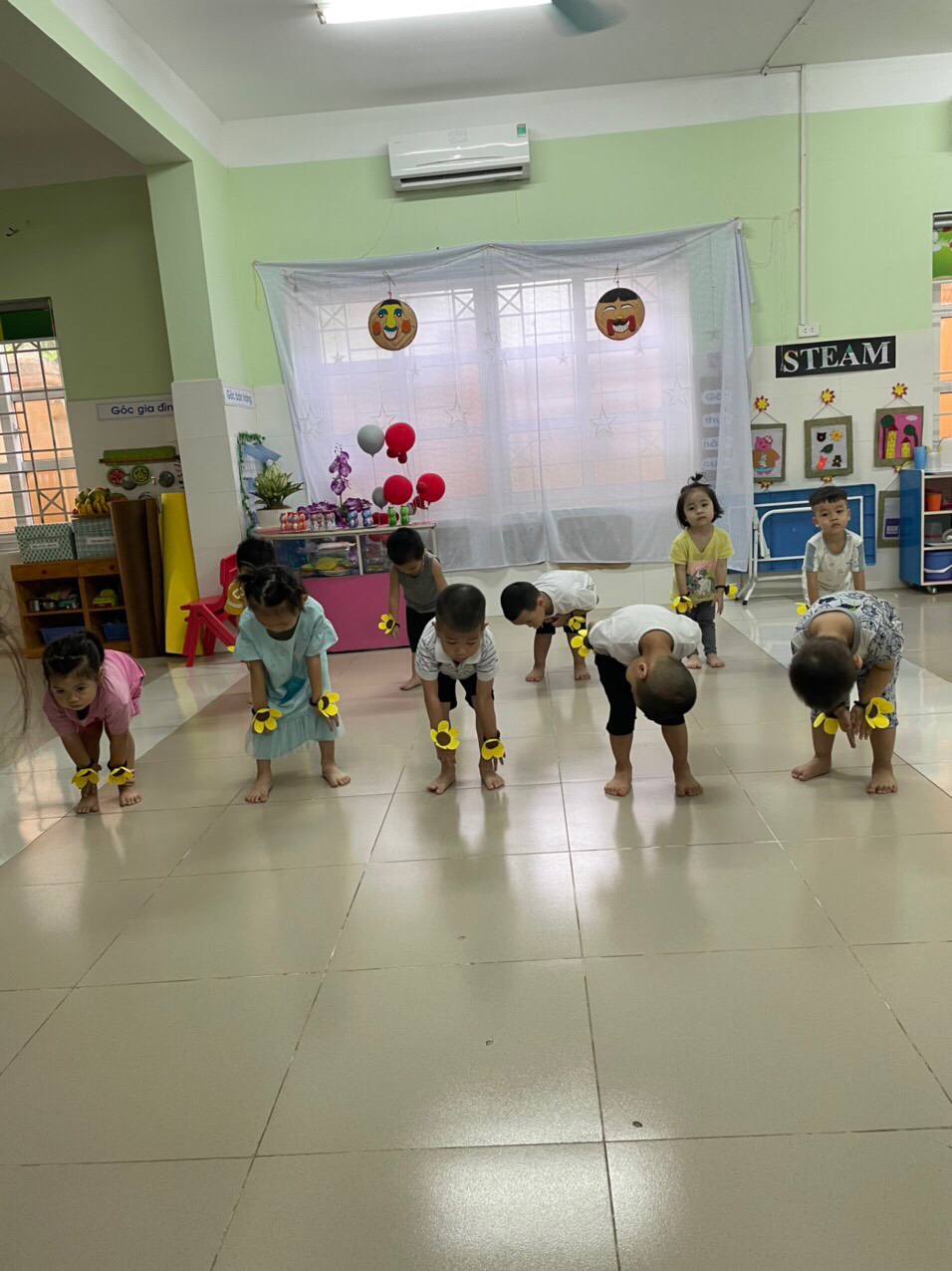 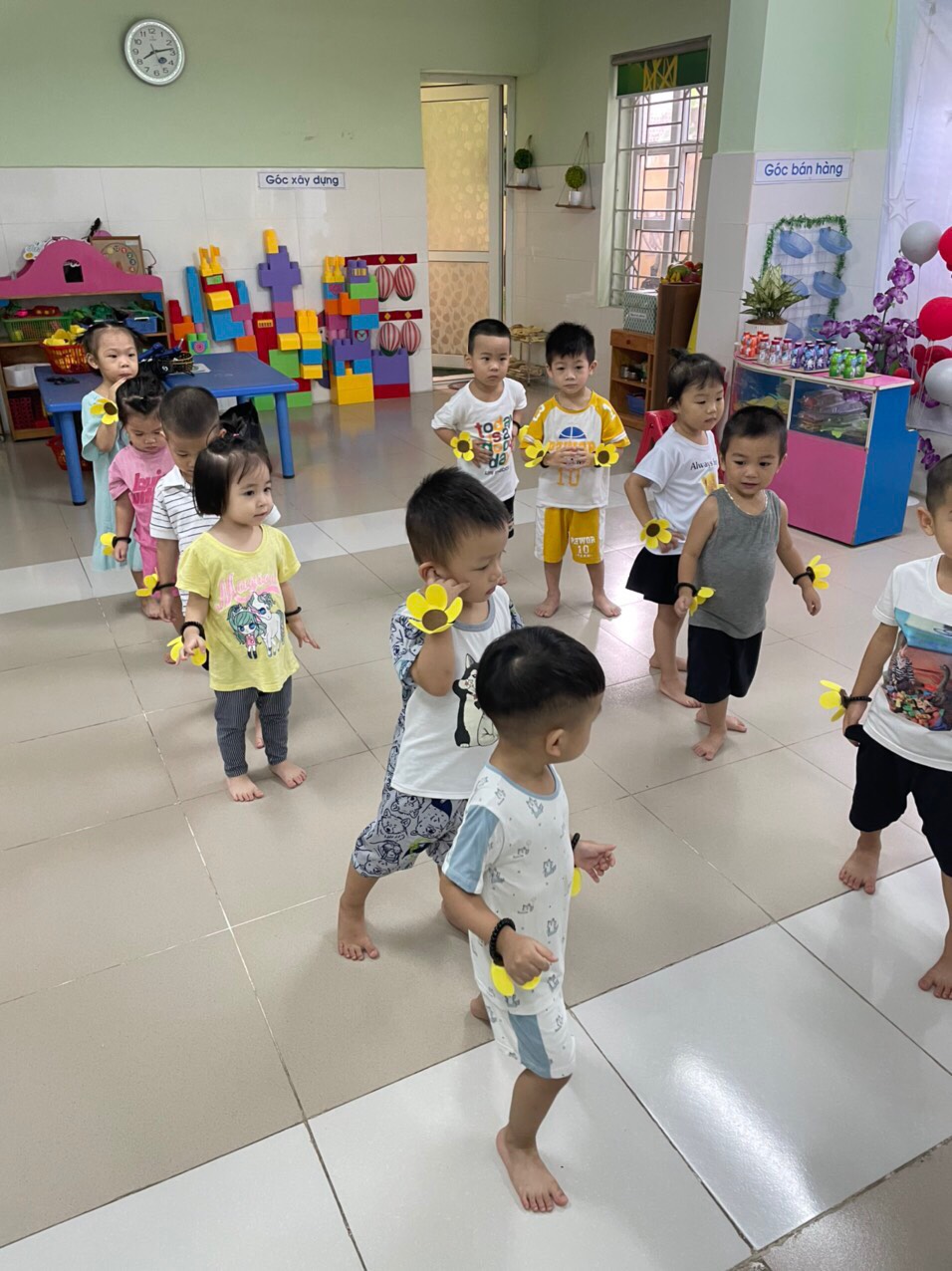 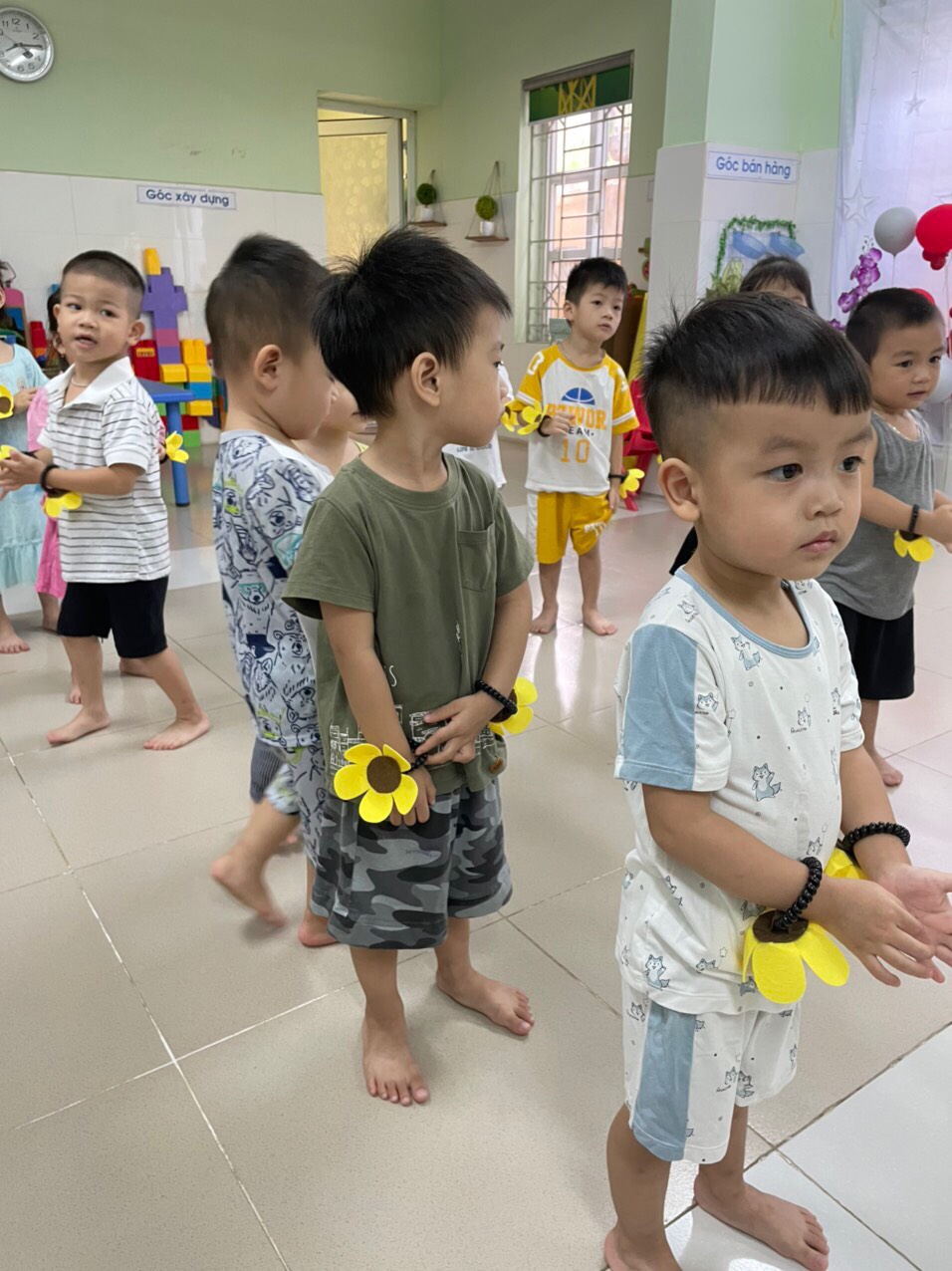 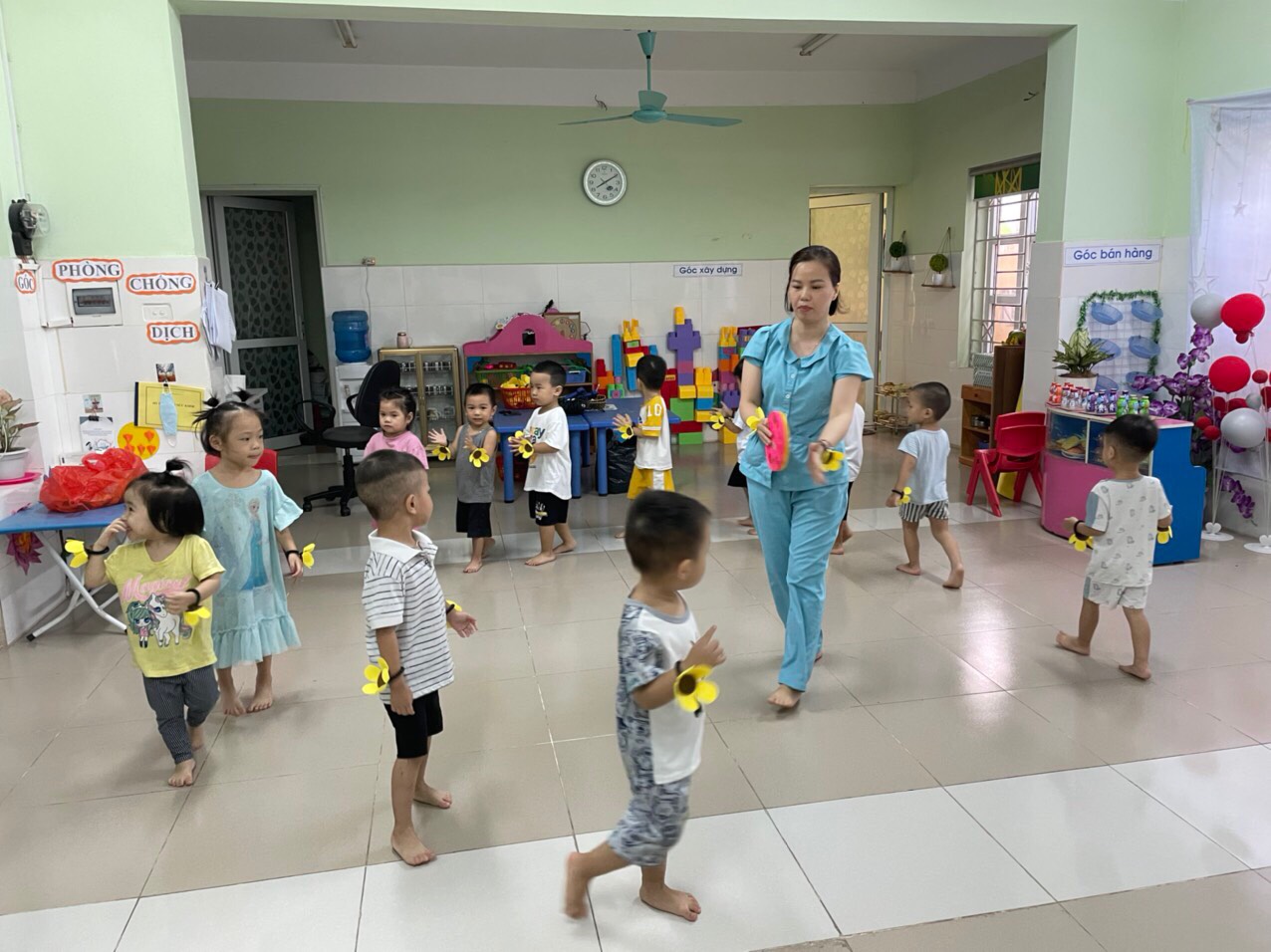 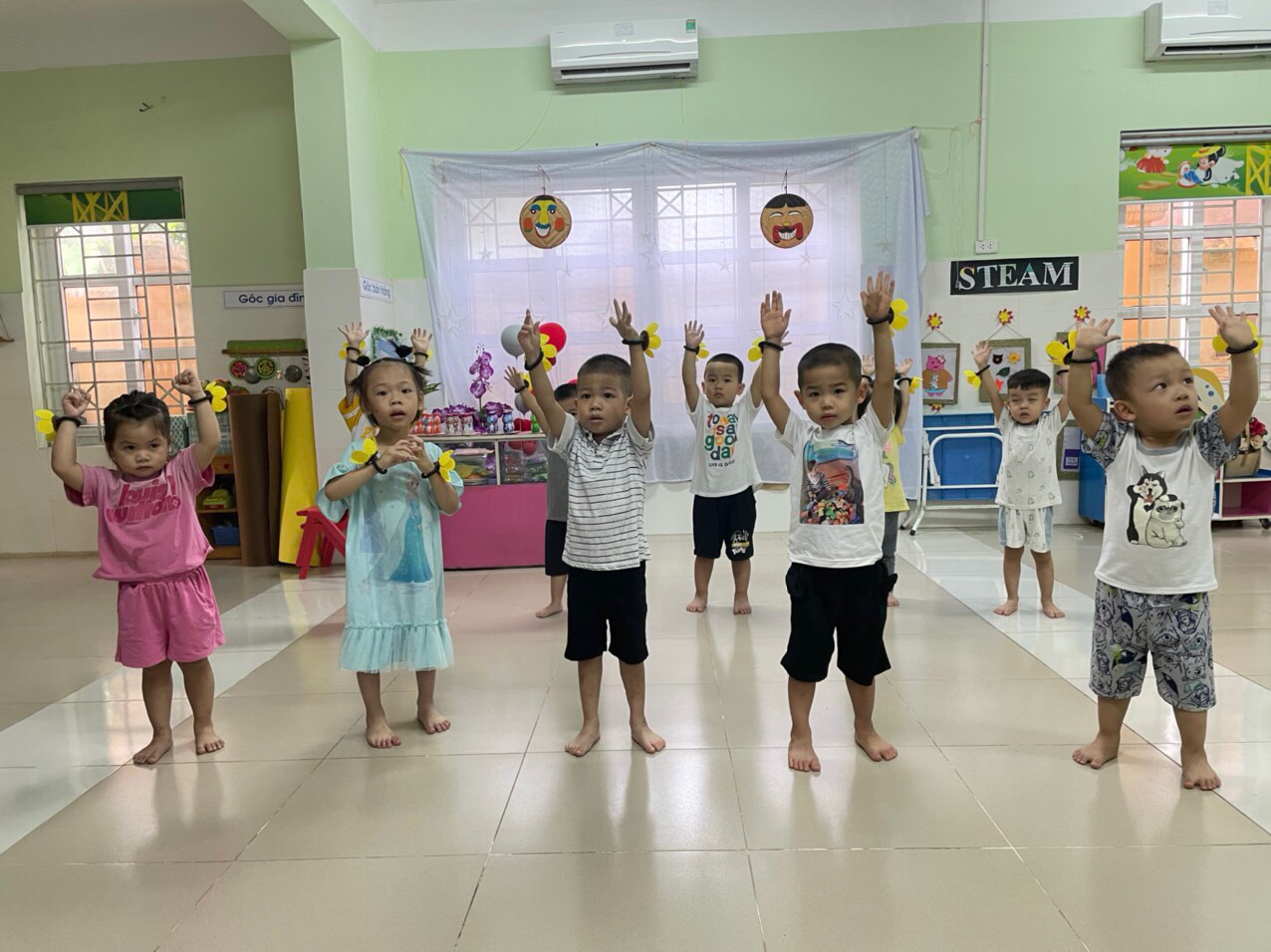 